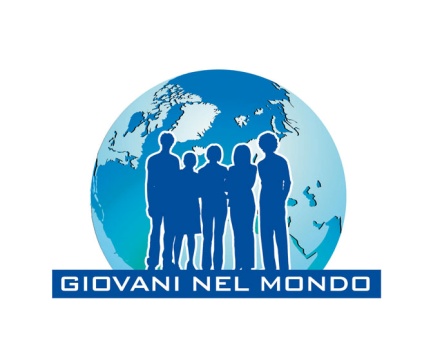  Preparate il CV, arriva la Fiera delle Carriere InternazionaliDue giornate per aprire le porte al FuturoCentinaia di opportunità di lavoro e formazione nelmondo delle carriere internazionaliIl motto della fiera delle Carriere Internazionali è: tutte le carriere passano per Roma. L'unico evento a Roma in cui gli enti che offrono formazione, stage e lavoro incontrano i giovani siano essi studenti di liceo, studenti universitari o neolaureati, interessati ad una preziosa anteprima del proprio futuro. Giunta alla sua settima edizione, la Fiera delle Carriere Internazionali si è negli anni affermata come evento di eccellenza e rappresenta un’occasione unica di incontro e confronto tra i giovani e le realtà attive nel mercato internazionale del lavoro.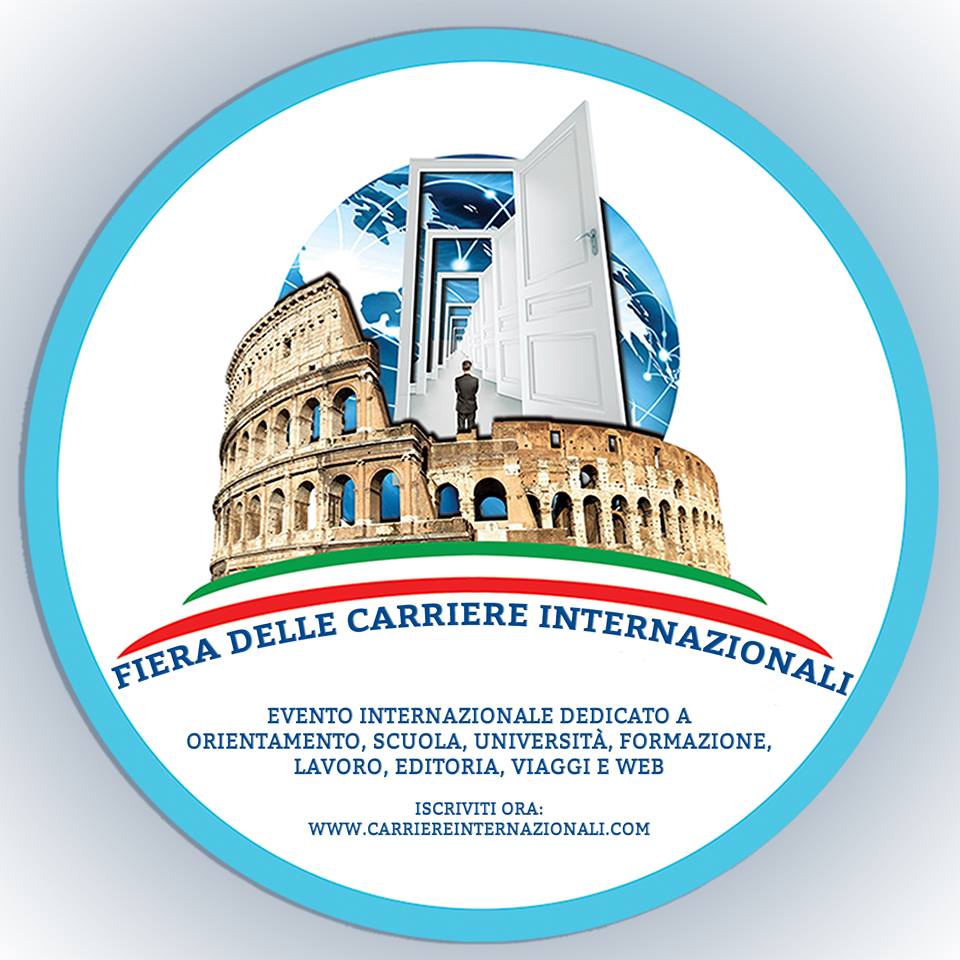 L’evento si svolgerà  il 7 e l’8 marzo 2016 all’interno del Festival Delle Carriere Internazionali, evento interamente dedicato a studenti e laureati che vogliono farsi strada nel competitivo settore delle carriere internazionali. Gli oltre 200 espositori e i 2 giorni di full immersion permetteranno a 30.000 giovani da tutto il mondo di confrontarsi face to face con i funzionari degli Organismi Internazionali, i rappresentanti delle più importanti ONG in Italia e nel Mondo e gli HR di prestigiose aziende.Fra le realtà che hanno già confermato la propria presenza: il College of Europe, Save the Children, UNICEF, UNHCR, Amnesty International, World Food Programme, ISPI, World Food Programme, Hutong School, AssoAPI, WEP, Sara Assicurazioni e Kaplan InternationalDurante la Fiera delle Carriere Internazionali verranno premiate le ambizioni di ragazzi e ragazze in cerca di opportunità professionali e formative in Italia e all’estero, promuovendo in maniera diretta ed efficace il dialogo e lo scambio fra il sistema educativo e quello produttivo e colmando in tal modo il gap esistente tra formazione e lavoro. Internazionalità, Opportunità e Competitività sono le parole chiave di un’edizione che promette un successo senza eguali.La Fiera delle Carriere Internazionali è organizzata da Carriere Internazionali, in collaborazione con RomeMUN, con il patrocinio di FAO, IFAD, WFP, del Ministero degli Affari Esteri e della Rappresentanza Italiana della Commissione Europea.Per registrarti all'evento, segui questo link:http://festivaldellecarriereinternazionali.giovaninelmondo.org/it/fair/students/register/Per info:www.romemun.org  www.carriereinternazionali.comhttp://festivaldellecarriereinternazionali.orgUfficio Stampa Associazione Giovani nel Mondo - 06 0645471695